Tarek mahmoued abd elhamied  Personal Data :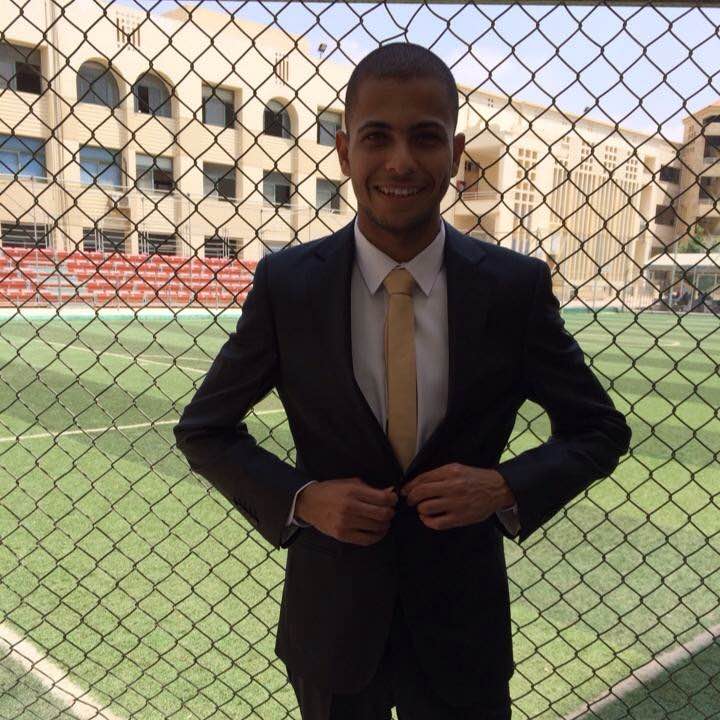 Date of Birth		: 21/2/1993  Address 			: Cairo-al amirya Marital Status 		: Single Military Service		: Served Nationality			: Egyptian Mobile No.			: +2- 01000753943Religion			 : MuslimE-mail 			 : tm37880@gmail.com	Driver License 		 : Private Qualifications: Faculty of electrical Engineering – New Cairo Academy (depending of ain shames uni)Graduation Year : 2014Distribution Languages: 	Arabic : Mother Tongue English  : Very Good Skills : Hard Working , Able to learn ,search for new ideas in internet to solving problems Out going , enjoying meeting new people ,friendly .Able to work in any state, can handles under pressure  .like to work with groups ,able to be team leaderCourses : Attended ICDL courses at ain shames uni.Electrical Power System distribution basic app .Introduction to programmable logic controllers .Training of suez oil Company drilling SEP. 2012 .Attended English Courses at MODLI till the 10th levelExperience: Working maintenance engineering at el namkay co. for trading &consulting from(1/9/2016)Till now 